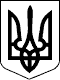 79 СЕСІЯ  ЩАСЛИВЦЕВСЬКОЇ СІЛЬСЬКОЇ РАДИ7 СКЛИКАННЯРІШЕННЯ12.11.2018 р.                                  № 1315с. ЩасливцевеПро виправлення технічних помилок у рішеннях сільської радиЗ метою виправлення самостійно виявленої технічної помилки у датуванні власного рішення, а саме невірно зазначено дату винесення рішення, керуючись ст. 26 Закону України "Про місцеве самоврядування в Україні", сесія Щасливцевської сільської ради ВИРІШИЛА:1. Внести зміни до рішення 77 сесії Щасливцевської сільської ради 7 скликання №1238 від 29.08.2018 р. "Про повторний розгляд заяви гр.. *** на виконання рішення суду" змінивши у датуванні – "29.08.2018 року" на цифри – "28.09.2018 року".2. Довести це рішення до відома зацікавлених осіб.3. Контроль за виконанням цього рішення покласти на Постійну комісію Щасливцевської сільської ради з питань регулювання земельних відносин та охорони навколишнього середовища.Сільський голова                                                      В.О. Плохушко